APLIKASI SISTEM PARKIR MENGGUNAKAN FACE RECOGNITION BERBASIS ANDROID DENGAN FRAMEWORK REACT NATIVEOleh:Nama: VickyNIM: 52150091SkripsiDiajukan sebagai salah satu syaratuntuk memperoleh gelar Sarjana KomputerProgram Studi Teknik Informatika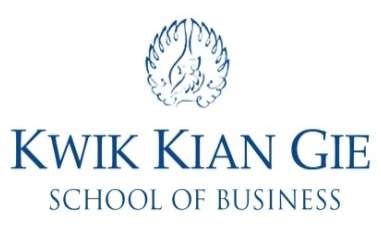 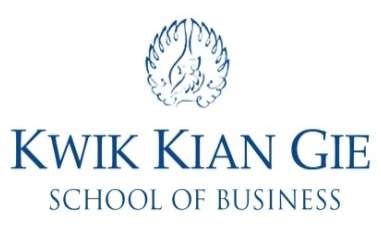 INSTITUT BISNIS dan INFORMATIKA KWIK KIAN GIEJAKARTAJULI 2019